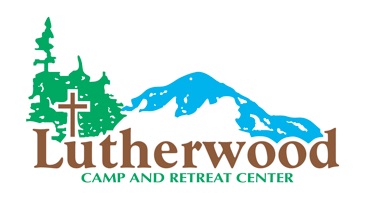 Individual Health Form: Every Participant Must Fill One out and Turn in at Check-In☐ MS Retreat   ☐ HS Retreat   ☐ Elementary RetreatName: ___________________________________   Gender: ___________   Grade: __________Address: ______________________________________________________________________City, State Zip: ________________________________________________________________Church and City: _______________________________________________________________Emergency Contact Name: _______________________________________________________Emergency Contact Phone Number: ________________________________________________Parent/Guardian Authorization and Liability Release: As the parent or guardian of the above-named minor child who is requesting to voluntarily participate in an event sponsored by Lutherwood Camp and Retreat Center, I hereby acknowledge that I have read, understand, and agree to the following:I acknowledge that participation in this event may entail unanticipated risks, and while I expect the camp staff to exercise reasonable caution in carrying on this camp, I hereby release Lutherwood Camp and Retreat Center from any liability or damage incurred. Activities may include, but are not limited to: boating, tubing, swimming, canoeing, kayaking, hiking, tent camping, sports, field games, high challenge course, climbing wall, zip line, low challenge course, arts and crafts, and other camp activities.I certify that my child has no medical or physical conditions that could interfere with his/her safety in this activity.I authorize qualified emergency medical professionals to examine, and in the event of injury or serious illness, administer emergency care to the above-named child. I understand every effort will be made to contact me to explain the nature of the problem prior to any involved treatment.In the event it becomes necessary for the camp staff-in-charge to obtain emergency care of my child, Lutherwood Camp and Retreat Center shall not assume financial liability for expenses incurred because of the accident, injury, illness, and/or unforeseen circumstances. I accept such responsibility.Permission is hereby granted to use photos of, quotes from, and likenesses of my minor child in print or electronic media such as, but not limited to, brochures, radio ads, web pages, video recordings, and others as deemed useful by the camp for marketing purposes by and for Lutherwood Camp and Retreat Center. Any claim or right is hereby waived to any royalty or fees that might be applicable for the use of such images, quotes, or likeness._________________________________   _____________________________   _____________  Printed Parent Name					Parent Signature				  DateAllergies:   ☐ No known allergies☐ This camper is allergic to: ☐ Food  ☐ Medicine ☐ The environment (insect stings, hay fever, etc.)  ☐ OtherPlease describe below what the camper is allergic to and the reaction seen.Diet, Nutrition:   ☐ This camper eats a regular diet☐ This camper eats a regular vegetarian diet.   ☐ This camper has special food needs.    Please describe below. Restrictions:☐ I have reviewed the program and activities of Lutherwood and feel the camper can participate without restrictions.☐ I have reviewed the program and activities of Lutherwood and feel the camper can participate with the following restrictions or adaptations.    Please describe below. Insurance:________________________ / ____________________   ____________________   _________________  Insurance Carrier / Subscriber                                                                                                     Insurance Phone Number                           Policy Number